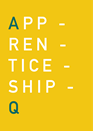 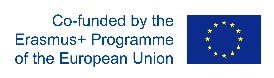 Participación de las partes interesadas en el diseño de los Resultados del Aprendizaje ☐Definición de Resultados de Aprendizaje MARTE☐Transparencia☐Definición de Estándares para la Formación☐Identificación de ubicaciones☐Desarrollo de Capacidades para PYMES☐Gestión de Base de Datos ubicación-asignación☐Protección de Datos☐Establecimiento del Acuerdo☐Emparejar aprendices con ubicaciones☐Dupervisión de las actividades en las instituciones y empresas☐Supervisión de las actividades de los aprendices☐Apoyo al usuario y resolución de problemas☐Evaluación de la Formación Dual☐Diseño de la evaluación del estudiante☐Ejecución y supervisión de la evaluación del estudiante☐Calificación☐Certificación y Reconocimiento☐Reclamaciones y Peticiones☐